Wniosek o sfinansowanie kosztów egzaminu/uzyskania licencji Część I: Wypełnia wnioskodawca:Zwracam się z wnioskiem o sfinansowanie kosztów egzaminu/uzyskania licencji 1w zawodzie pn.	Termin egzaminu lub uzyskania licencji		Adres instytucji egzaminującej lub wydającej licencje		Koszt egzaminu	Oświadczam, że jestem zarejestrowany/a/ w SUP od dnia 		jako osoba bezrobotna: z prawem do zasiłku/bez prawa do zasiłku 1Imię i nazwisko	Nr ewidencyjny bezrobotnego	Nr telefonu		Wykształcenie (nazwa szkoły, poziom wykształcenia, data ukończenia)	PESEL	Adres zamieszkania		Posiadane uprawnienia, ukończone szkolenia		Uzasadnienie potrzeby sfinansowanie kosztów egzaminu/uzyskania licencji 1Oświadczam, że stan mojego zdrowia pozwala na pracę w wyżej wymienionym zawodzie.Oświadczam, że:informacje podane przeze mnie we wniosku oraz załącznikach są prawdziwe,jestem świadomy/a odpowiedzialności karnej za podanie fałszywych danych lub złożenie fałszywych oświadczeń,zapoznałem się z Informacją dotycząca przetwarzania danych osobowych bezrobotnych, poszukujących pracy oraz innych uprawnionych osób w Sądeckim Urzędzie Pracy w Nowym Sączu oraz poinformowałem /poinformuję o jej treści osoby, których dane będą przetwarzane .Do wniosku dołączam:Zaświadczenie wystawione przez instytucję egzaminującą lub wydającą licencję zawierające informację nt. nazwy, kosztu i terminu egzaminu lub uzyskania licencji oraz numer rachunku bankowego.inne, jakie?	............................................................(podpis Wnioskodawcy)Część II: Wypełniają pracownicy Sądeckiego Urzędu PracyUzasadnienie /wydane m.in. w oparciu o ustalenia IPD i opinię doradcy klienta/:Nowy Sącz, dnia				(podpis)Rozpatrzenie wniosku:Nowy Sącz, dnia				(podpis)Decyzja Sądeckiego Urzędu Pracy:Akceptacja Kierownika Działu RPP/osoby uprawnionejdata i podpisZATWIERDZAMpodpis Dyrektora SUP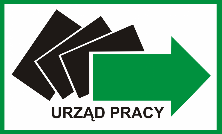 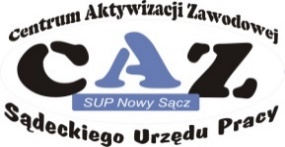 SĄDECKI URZĄD PRACY, 33-300 Nowy Sącz, ul. Zielona 55	tel. sekretariat: 18 44 89 282 informacja: 18 44 89 265, 44 89 312	fax: 18 44 89 313, e-mail: sup@sup.nowysacz.plSĄDECKI URZĄD PRACY, 33-300 Nowy Sącz, ul. Zielona 55	tel. sekretariat: 18 44 89 282 informacja: 18 44 89 265, 44 89 312	fax: 18 44 89 313, e-mail: sup@sup.nowysacz.plSĄDECKI URZĄD PRACY, 33-300 Nowy Sącz, ul. Zielona 55	tel. sekretariat: 18 44 89 282 informacja: 18 44 89 265, 44 89 312	fax: 18 44 89 313, e-mail: sup@sup.nowysacz.pl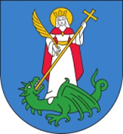 